LAMPIRANLampiran I. Surat Ijin PenelitianPENGANTARKepada YthBapak/ Ibu/ Saudara/ SaudariKonsumen Toko Roti Widoro
di SukoharjoDengan hormat,Saya Annissa Nurul F mahasiswa program studi Manajemen Fakultas Ekonomi Universitas Islam Batik Surakarta, bermaksud untuk mengadakan penelitian dengan judul “Minat Beli Konsumen Ditinjau Dari Inovasi Produk, Citra Merek Dan Kualitas Produk   (Studi Kasus UMK Toko Roti  Widoro Sukoharjo Selama Pandemi Covid- 19). Diharapkan kesediaan Bapak/Ibu/Saudara/i untuk berkenan mengisi daftar kuisioner  yang telah  tersedia. Informasi  dari Bapak/Ibu/Saudara/i  akan  sangat berguna dalam penelitian dan data kuisioner ini tidak akan dipublikasikan serta hanya melengkapi data penelitian. Oleh karena itu, jawaban yang sesuai keadaan sesungguhnya menurut petunjuk pengisian sangat diharapkan.Demikian atas kesediaan, perhatiandan kerjasama Bapak/Ibu/Saudara/i, saya ucapkan terima kasih.Hormat Saya,Annisa Nurul F Lampiran II. Kuisioner PenelitianKUISIONER PENELITIAN Identitas RespondenNama (Inisial)		:Usia			: ….. TahunJenis Kelamin		: Laki-laki/Perempuan (coret salah satu)Pekerjaan		:Penghasilan		:B. Petunjuk PengisianSebelum mengisi pernyataan, bacalah petunjuk pengisian dengan cermat.Angket ini terdiri dari 29 pernyataan.Berilah tanda silang (X) pada kolom Sangat Setuju (SS), Setuju (S),  Rata – Rata (R), Tidak Setuju (TS), dan Sangat Tidak Setuju (STS) sesuai dengan keadaan yang sebenaLampiran III. Tabulasi Data 20 Responden Lampiran IV. Hasil Uji Validitas Uji Validitas Minat BeliUji Validitas Inovasi ProdukUji Validitas Citra MerekUji Validitas Kualitas ProdukLampiran V. Hasil Uji ReliabilitasUji Reliabilitas Minat BeliUji Reliabilitas Inovasi ProdukUji Reliabilitas Citra MerekUji Reliabilitas Kualitas ProdukLampiran VI. Data Kuisioner Penelitian Lampiran VII. Tabulasi Data 100 RespondenLampiran VIII. Hasil Uji Asumsi Klasik Uji NormalitasGrafik Normalitas P-P Plot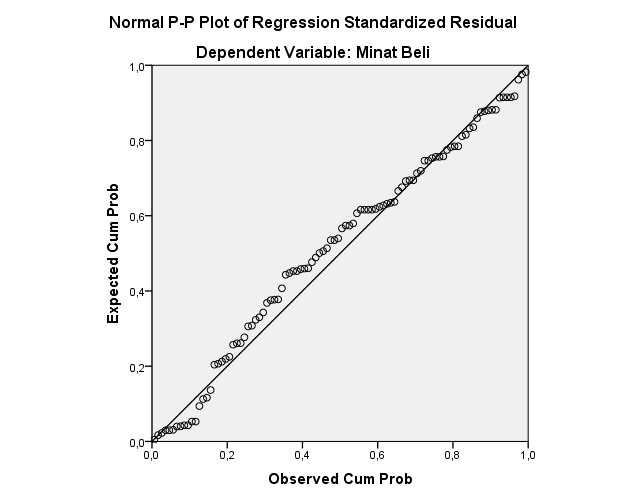 Grafik Histogram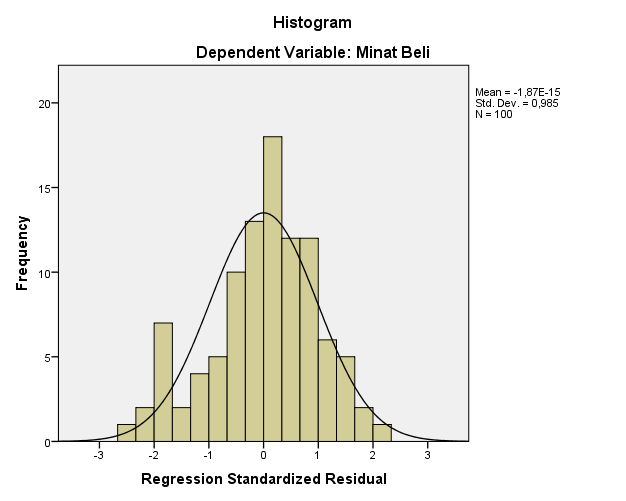 Tabel Kolmogorov Smirnov Uji MultikolinearitasUji HeteroskedastisitasLampiran IX. Analisis Regresi Linear BergandaUji Analisis Regresi Linear Berganda Uji Koefisien Determinan (R2)Lampiran XI. Uji HipotesisHasil Uji FHasil Uji tNoPertanyaan SSSRTSSTSVariebel : Minat BeliVariebel : Minat BeliVariebel : Minat BeliVariebel : Minat BeliVariebel : Minat BeliVariebel : Minat Beli1Saya membeli produk toko roti widoro karena produknya yang unik2Toko roti widoro menyediakan produk  yang mampu menarik perhatian konsumen sehingga memiliki minat beli produk 3Toko roti widoro memiliki banyak produk yang dapat menarik minat beli konsumen4Toko roti widoro menyediakan produk sesuai dengan keinginan konsumen5Konsumen melakukan pembelian sesuai dengan produk yang diinginkanVariebel : Inovasi ProdukVariebel : Inovasi ProdukVariebel : Inovasi ProdukVariebel : Inovasi ProdukVariebel : Inovasi ProdukVariebel : Inovasi Produk1Kemampuan Toko roti  widoro dalam pengembangan produk
baru melalui pemanfaatan teknologi.2Kemampuan toko roti widoro dalam pembuatan desain baru 
yang bersaing dengan produk toko roti lainya.3Inovasi toko roti widoro dalam pengembangan dan 
modifikasi produk.4Toko roti widoro memiliki pengetahuan yang baik dari 
berbagai situasi pasar.5Toko roti widoro memiliki kemampuan dalam 
mengidentifikasi startegi inovatif dari para pesaing.     Variabel : Citra Merek Variabel : Citra Merek Variabel : Citra Merek Variabel : Citra Merek Variabel : Citra Merek Variabel : Citra Merek 1Toko roti widoro sudah dikenal banyak orang2Toko roti widoro dikeanl sebagai toko rotimyang berkualitas3Toko roti widoro menarik sehingga memiliki banyak pelanggan4Toko roti widoro menyediakan berbagai jenis roti sesuai kebutuhan pelanggan5Toko roti widoro memiliki keunikan dan citarasa yang khas  berbeda dari produk roti pada umumnyaVariabel  : Kualitas Produk Variabel  : Kualitas Produk Variabel  : Kualitas Produk Variabel  : Kualitas Produk Variabel  : Kualitas Produk Variabel  : Kualitas Produk 1Produk roti yang dihasilkan toko roti widoro kualitasnya dapat dibandingkan dengan pesaingnya.2Toko roti widoro memiliki otlet yang mudah di akses dan terjangkau bagi pembeli3Produk roti yang dihasilkan toko roti widoro memiliki keandalan produk4Produk roti yang dihasilkan toko roti widoro memiliki ketahanan Produk.5 Toko roti widoro memiliki produk yang berkualitas sehingga dapat menarik minat beli pelangganMB1MB2MB3MB4MB5IP1IP2IP3IP4IP5CM1CM2CM3CM4CM5KP1KP2KP3KP4KP54344445444445445354454545445444434444454444444444454555454455433454544344444454445454454554434455445445444454555455444454454544334445444435445455554545434445445455445555544455455454443434343455554455454445434554444344434445435445454344545554455543545444544444343444545444343353455545553434555444445343434345444445355555545545335344344444454435354344454555545454434344435544345444444454344344444443434CorrelationsCorrelationsCorrelationsCorrelationsCorrelationsCorrelationsCorrelationsCorrelationsMB1MB2MB3MB4MB5TOTALMB1Pearson Correlation1-,027,161-,050,488*,465*MB1Sig. (2-tailed),911,496,833,029,039MB1N202020202020MB2Pearson Correlation-,0271,083,394,091,497*MB2Sig. (2-tailed),911,727,086,702,026MB2N202020202020MB3Pearson Correlation,161,0831,157,552*,695**MB3Sig. (2-tailed),496,727,509,012,001MB3N202020202020MB4Pearson Correlation-,050,394,1571,172,559*MB4Sig. (2-tailed),833,086,509,468,010MB4N202020202020MB5Pearson Correlation,488*,091,552*,1721,780**MB5Sig. (2-tailed),029,702,012,468,000MB5N202020202020TOTALPearson Correlation,465*,497*,695**,559*,780**1TOTALSig. (2-tailed),039,026,001,010,000TOTALN202020202020*. Correlation is significant at the 0.05 level (2-tailed).**. Correlation is significant at the 0.01 level (2-tailed).CorrelationsCorrelationsCorrelationsCorrelationsCorrelationsCorrelationsCorrelationsCorrelationsIP1IP2IP3IP4IP5TOTALIP1Pearson Correlation1,330,419,553*,094,805**IP1Sig. (2-tailed),156,066,011,694,000IP1N202020202020IP2Pearson Correlation,3301-,132,330-,040,503*IP2Sig. (2-tailed),156,578,156,866,024IP2N202020202020IP3Pearson Correlation,419-,1321,088,238,536*IP3Sig. (2-tailed),066,578,712,312,015IP3N202020202020IP4Pearson Correlation,553*,330,0881,228,730**IP4Sig. (2-tailed),011,156,712,333,000IP4N202020202020IP5Pearson Correlation,094-,040,238,2281,458*IP5Sig. (2-tailed),694,866,312,333,042IP5N202020202020TOTALPearson Correlation,805**,503*,536*,730**,458*1TOTALSig. (2-tailed),000,024,015,000,042TOTALN202020202020*. Correlation is significant at the 0.05 level (2-tailed).**. Correlation is significant at the 0.01 level (2-tailed).CorrelationsCorrelationsCorrelationsCorrelationsCorrelationsCorrelationsCorrelationsCorrelationsCM1CM2CM3CM4CM5TOTALCM1Pearson Correlation1,307-,077,151,269,466*CM1Sig. (2-tailed),188,747,525,251,038CM1N202020202020CM2Pearson Correlation,3071,129,438,469*,675**CM2Sig. (2-tailed),188,587,053,037,001CM2N202020202020CM3Pearson Correlation-,077,1291,186,429,560*CM3Sig. (2-tailed),747,587,433,059,010CM3N202020202020CM4Pearson Correlation,151,438,1861,561*,724**CM4Sig. (2-tailed),525,053,433,010,000CM4N202020202020CM5Pearson Correlation,269,469*,429,561*1,840**CM5Sig. (2-tailed),251,037,059,010,000CM5N202020202020TOTALPearson Correlation,466*,675**,560*,724**,840**1TOTALSig. (2-tailed),038,001,010,000,000TOTALN202020202020*. Correlation is significant at the 0.05 level (2-tailed).**. Correlation is significant at the 0.01 level (2-tailed).CorrelationsCorrelationsCorrelationsCorrelationsCorrelationsCorrelationsCorrelationsCorrelationsKP1KP2KP3KP4KP5TOTALKP1Pearson Correlation1-,118,284,247,396,572**KP1Sig. (2-tailed),622,225,293,084,008KP1N202020202020KP2Pearson Correlation-,1181,042,071,439,532*KP2Sig. (2-tailed),622,861,767,053,016KP2N202020202020KP3Pearson Correlation,284,0421-,052,180,477*KP3Sig. (2-tailed),225,861,829,448,033KP3N202020202020KP4Pearson Correlation,247,071-,0521,177,542*KP4Sig. (2-tailed),293,767,829,455,013KP4N202020202020KP5Pearson Correlation,396,439,180,1771,753**KP5Sig. (2-tailed),084,053,448,455,000KP5N202020202020TOTALPearson Correlation,572**,532*,477*,542*,753**1TOTALSig. (2-tailed),008,016,033,013,000TOTALN202020202020**. Correlation is significant at the 0.01 level (2-tailed).*. Correlation is significant at the 0.05 level (2-tailed).Case Processing SummaryCase Processing SummaryCase Processing SummaryCase Processing SummaryN%CasesValid20100,0CasesExcludeda0,0CasesTotal20100,0a. Listwise deletion based on all variables in the procedure.a. Listwise deletion based on all variables in the procedure.a. Listwise deletion based on all variables in the procedure.Reliability StatisticsReliability StatisticsReliability StatisticsCronbach's AlphaN of Items,5745Item-Total StatisticsItem-Total StatisticsItem-Total StatisticsItem-Total StatisticsItem-Total StatisticsScale Mean if Item DeletedScale Variance if Item DeletedCorrected Item-Total CorrelationCronbach's Alpha if Item DeletedMB116,703,168,236,565MB216,803,011,211,580MB316,552,366,406,472MB416,752,829,269,553MB516,602,147,552,369Case Processing SummaryCase Processing SummaryCase Processing SummaryCase Processing SummaryN%CasesValid20100,0CasesExcludeda0,0CasesTotal20100,0a. Listwise deletion based on all variables in the procedure.a. Listwise deletion based on all variables in the procedure.a. Listwise deletion based on all variables in the procedure.Reliability StatisticsReliability StatisticsReliability StatisticsCronbach's AlphaN of Items,5785Item-Total StatisticsItem-Total StatisticsItem-Total StatisticsItem-Total StatisticsItem-Total StatisticsScale Mean if Item DeletedScale Variance if Item DeletedCorrected Item-Total CorrelationCronbach's Alpha if Item DeletedIP116,602,358,619,342IP216,603,200,189,603IP316,453,103,223,586IP416,602,568,498,423IP516,353,397,195,589Case Processing SummaryCase Processing SummaryCase Processing SummaryCase Processing SummaryN%CasesValid20100,0CasesExcludeda0,0CasesTotal20100,0a. Listwise deletion based on all variables in the procedure.Reliability StatisticsReliability StatisticsCronbach's AlphaN of Items,6565Item-Total StatisticsItem-Total StatisticsItem-Total StatisticsItem-Total StatisticsItem-Total StatisticsScale Mean if Item DeletedScale Variance if Item DeletedCorrected Item-Total CorrelationCronbach's Alpha if Item DeletedCM116,503,316,202,688CM216,752,934,497,574CM316,702,958,239,695CM416,652,555,493,560CM516,602,358,702,455Case Processing SummaryCase Processing SummaryCase Processing SummaryCase Processing SummaryN%CasesValid20100,0CasesExcludeda0,0CasesTotal20100,0a. Listwise deletion based on all variables in the procedure.a. Listwise deletion based on all variables in the procedure.a. Listwise deletion based on all variables in the procedure.Reliability StatisticsReliability StatisticsReliability StatisticsCronbach's AlphaN of Items,4825Item-Total StatisticsItem-Total StatisticsItem-Total StatisticsItem-Total StatisticsItem-Total StatisticsScale Mean if Item DeletedScale Variance if Item DeletedCorrected Item-Total CorrelationCronbach's Alpha if Item DeletedKP117,052,261,333,391KP217,302,221,187,477KP317,052,366,154,492KP417,202,168,164,502KP517,001,789,526,231NAMA JENIS KELAMIN USIA PEKERJAAN PENGASILANSurantoLAKI LAKI> 35WIRASWASTA< 1.000.000Nurul ImamahPEREMPUAN25 - 35KARYAWAN SWASTA> 3.000.000Annisa N. AzizahPEREMPUAN25 - 35WIRASWASTA< 1.000.000Endang PrihatiningsihPEREMPUAN> 35KARYAWAN SWASTA1.000.000 - 2.000.000Lilik PEREMPUAN25 - 35KARYAWAN SWASTA1.000.000 - 2.000.000Yuli AstutiPEREMPUAN25 - 35WIRASWASTA2.000.000 - 3.000.000Muhammad dzakyLAKI LAKI18 - 25KARYAWAN SWASTA1.000.000 - 2.000.000HarmantoLAKI LAKI25 - 35WIRASWASTA1.000.000 - 2.000.000Bagus raditLAKI LAKI25 - 35KARYAWAN SWASTA1.000.000 - 2.000.000SugengLAKI LAKI> 35KARYAWAN SWASTA1.000.000 - 2.000.000Joko PW LAKI LAKI> 35KARYAWAN SWASTA2.000.000 - 3.000.000BindartoLAKI LAKI> 35KARYAWAN SWASTA1.000.000 - 2.000.000Nevan catraLAKI LAKI25 - 35KARYAWAN SWASTA1.000.000 - 2.000.000Ata YuniarPEREMPUAN18 - 25MAHASISWA< 1.000.000Dawai GuwitaPEREMPUAN25 - 35KARYAWAN SWASTA1.000.000 - 2.000.000NaufalLAKI LAKI18 - 25MAHASISWA< 1.000.000Dewi RarasPEREMPUAN25 - 35KARYAWAN SWASTA1.000.000 - 2.000.000Atiqah FadillaPEREMPUAN18 - 25MAHASISWA2.000.000 - 3.000.000Zia RanaPEREMPUAN25 - 35KARYAWAN SWASTA1.000.000 - 2.000.000Heni WijiyantiPEREMPUAN25 - 35WIRASWASTA1.000.000 - 2.000.000RahajengPEREMPUAN25 - 35KARYAWAN SWASTA1.000.000 - 2.000.000Ahmad SyahrudinLAKI LAKI18 - 25KARYAWAN SWASTA2.000.000 - 3.000.000HandayaniPEREMPUAN25 - 35WIRASWASTA1.000.000 - 2.000.000SuratmiPEREMPUAN> 35WIRASWASTA1.000.000 - 2.000.000Dede husbanLAKI LAKI25 - 35KARYAWAN SWASTA2.000.000 - 3.000.000Ety puji pratiwiPEREMPUAN18 - 25WIRASWASTA< 1.000.000MurifahPEREMPUAN18 - 25GURU1.000.000 - 2.000.000Intan. SPEREMPUAN25 - 35GURU< 1.000.000Anisa CahyaniPEREMPUAN18 - 25MAHASISWA< 1.000.000Rizki kantikaPEREMPUAN18 - 25WIRASWASTA< 1.000.000Agus maryadi25 - 35KARYAWAN SWASTA2.000.000 - 3.000.000Totok LAKI LAKI> 35KARYAWAN SWASTA1.000.000 - 2.000.000Siti robiyahPEREMPUAN25 - 35PNS> 3.000.000Sri DariyahPEREMPUAN25 - 35KARYAWAN SWASTA1.000.000 - 2.000.000Muhammad MustofaLAKI LAKI25 - 35KARYAWAN SWASTA2.000.000 - 3.000.000SulardiLAKI LAKI> 35PETRNAK< 1.000.000SuwantoLAKI LAKI25 - 35PNS> 3.000.000Sri WahyuPEREMPUAN> 35KARYAWAN SWASTA2.000.000 - 3.000.000WidiastutiPEREMPUAN25 - 35KARYAWAN SWASTA1.000.000 - 2.000.000SupriyantoLAKI LAKI> 35KARYAWAN SWASTA2.000.000 - 3.000.000NgatiniPEREMPUAN> 35KARYAWAN SWASTA< 1.000.000SudartiPEREMPUAN> 35KARYAWAN SWASTA1.000.000 - 2.000.000MarinoLAKI LAKI> 35KARYAWAN SWASTA1.000.000 - 2.000.000SupadiLAKI LAKI> 35KARYAWAN SWASTA1.000.000 - 2.000.000MadaningsihPEREMPUAN> 35WIRASWASTA1.000.000 - 2.000.000AntonLAKI LAKI> 35WIRASWASTA1.000.000 - 2.000.000LestariPEREMPUAN> 35WIRASWASTA1.000.000 - 2.000.000Slamet RaharjoLAKI LAKI> 35PNS2.000.000 - 3.000.000Iis CandraPEREMPUAN25 - 35WIRASWASTA2.000.000 - 3.000.000SupatmiPEREMPUAN> 35PNS> 3.000.000SubiyantoLAKI LAKI> 35KARYAWAN SWASTA1.000.000 - 2.000.000CahyaPEREMPUAN25 - 35KARYAWAN SWASTA1.000.000 - 2.000.000KalisLAKI LAKI> 35WIRASWASTA< 1.000.000MarsiniPEREMPUAN> 35WIRASWASTA1.000.000 - 2.000.000SlametLAKI LAKI> 35PENSIUNAN 2.000.000 - 3.000.000SunartiPEREMPUAN> 35IBU RUMAH TANGGA< 1.000.000SugiminLAKI LAKI> 35PETANI1.000.000 - 2.000.000SaiminLAKI LAKI> 35PETANI1.000.000 - 2.000.000GiyadiLAKI LAKI> 35PETANI1.000.000 - 2.000.000SariniPEREMPUAN> 35WIRASWASTA2.000.000 - 3.000.000Dwi MaryaniPEREMPUAN25 - 35IBU RUMAH TANGGA< 1.000.000MarimanLAKI LAKI> 35KARYAWAN SWASTA1.000.000 - 2.000.000MarsinaPEREMPUAN> 35WIRASWASTA1.000.000 - 2.000.000Indi AiniPEREMPUAN18 - 25KARYAWAN SWASTA1.000.000 - 2.000.000Hana WigantiPEREMPUAN25 - 35WIRASWASTA1.000.000 - 2.000.000MadyuniPEREMPUAN> 35WIRASWASTA1.000.000 - 2.000.000SariPEREMPUAN18 - 25MAHASISWA< 1.000.000IndriyatiPEREMPUAN> 35WIRASWASTA1.000.000 - 2.000.000Dian RahmawatiPEREMPUAN25 - 35WIRASWASTA1.000.000 - 2.000.000SuyonoLAKI LAKI> 35WIRASWASTA1.000.000 - 2.000.000Johan RamonaLAKI LAKI25 - 35WIRASWASTA1.000.000 - 2.000.000Arip SabaniLAKI LAKI25 - 35WIRASWASTA1.000.000 - 2.000.000WiyatiPEREMPUAN> 35KARYAWAN SWASTA> 3.000.000YatmokoLAKI LAKI> 35KARYAWAN SWASTA2.000.000 - 3.000.000Sahuri TeguhLAKI LAKI25 - 35KARYAWAN SWASTA2.000.000 - 3.000.000Anita PutriPEREMPUAN18 - 25MAHASISWA< 1.000.000Anik SetyawatiPEREMPUAN25 - 35WIRASWASTA1.000.000 - 2.000.000Dita WulandariPEREMPUAN25 - 35KARYAWAN SWASTA2.000.000 - 3.000.000Ryan PuguhLAKI LAKI25 - 35KARYAWAN SWASTA2.000.000 - 3.000.000MukayahPEREMPUAN> 35PNS> 3.000.000Kakan PartikawaLAKI LAKI25 - 35KARYAWAN SWASTA> 3.000.000Puji RahayuPEREMPUAN25 - 35KARYAWAN SWASTA1.000.000 - 2.000.000Nita SuryatiPEREMPUAN25 - 35KARYAWAN SWASTA2.000.000 - 3.000.000Qodrat AinullahLAKI LAKI25 - 35WIRASWASTA2.000.000 - 3.000.000SubakriLAKI LAKI25 - 35WIRASWASTA1.000.000 - 2.000.000Joko IndriyantoLAKI LAKI25 - 35WIRASWASTA1.000.000 - 2.000.000Tri PrasetyoLAKI LAKI18 - 25WIRASWASTA1.000.000 - 2.000.000Nanda NosiePEREMPUAN18 - 25MAHASISWA< 1.000.000Joko Ari YadiLAKI LAKI> 35KARYAWAN SWASTA2.000.000 - 3.000.000Dwi starPEREMPUAN25 - 35IBU RUMAH TANGGA< 1.000.000Miftahul HudaLAKI LAKI18 - 25MAHASISWA< 1.000.000AlpiahPEREMPUAN> 35PETANI< 1.000.000Imam MalikLAKI LAKI18 - 25MAHASISWA< 1.000.000Yogi HartotoLAKI LAKI18 - 25WIRASWASTA1.000.000 - 2.000.000Yunita PutriPEREMPUAN18 - 25MAHASISWA< 1.000.000Arta WinangsitLAKI LAKI25 - 35PNS1.000.000 - 2.000.000Ayu NovitasariPEREMPUAN25 - 35KARYAWAN SWASTA1.000.000 - 2.000.000IstiqomahPEREMPUAN25 - 35KARYAWAN SWASTA> 3.000.000Irwan PrasetyoLAKI LAKI25 - 35KARYAWAN SWASTA1.000.000 - 2.000.000WulandariPEREMPUAN25 - 35WIRASWASTA1.000.000 - 2.000.000MB1MB2MB3MB4MB5IP1IP2IP3IP4IP5CM1CM2CM3CM4CM5KP1KP2KP3KP4KP555544444454555545555453443334453444454445555534455555555155554455445454445445555454553555554554444455554534555554554455545545455454555444455454543354444545554454454433545453544543444445334454445444435545443355455443444345545444544444454543554545345544544444555343443343353434443444345554454445444445545454354545444445454454455444544554455434444534454445454455545544344454555444455444553345354435455545454454544454444554343334344444344544443454454344454445444554544534355445544545554434335454445545455434354344444444434333455444345454553422455445534544445544545444444444455445454553334433333545443333345545434555455445454454554455545554454355423422255343445355344455344533334444455454453344534344454344544533345333444445545445343453344445554444543345533434554444545433354334335544545454454553453433445455453335433345435444554433344453454455445454334554445444554434543324444444445544543333354445444455454454445454445433544544543325444444354455454533354454454544554544323454545454544545542325445444544545453433455444544445444545323454454445445454552334554555544544545454454454543254545454333454455544455554453334545545444454554523345444554545554454334354544444454544543354545445454555454433354454444445455445345444454444544554453334554455545555444533354444454545454545333445544444555445443335445544455455454533344454444445544444444444454445444453443455543454454455454543354454454454454454333454445444554455443454455444445444544544544444434554454545334555545545455455454545445443455545445534344445454444545545334454545444554454553434454444454555534433544435444445554455334355445444544544544543444544445544554433354455443455454444334445444444544544553435334535444455544533445444545444454454445433444344444544542344544455544455454433445555544445554554344444534445444455545334545554454543434433333335453344333344333445444543444343442334353434434443334433443554343344433444333433444444445334343345444444423453343334434544453444434534434543534534455333453323343444434454534532245454554455433355333444544444444One-Sample Kolmogorov-Smirnov TestOne-Sample Kolmogorov-Smirnov TestOne-Sample Kolmogorov-Smirnov TestUnstandardized ResidualNN100Normal Parametersa,bMean,0000000Normal Parametersa,bStd. Deviation1,38366877Most Extreme DifferencesAbsolute,085Most Extreme DifferencesPositive,050Most Extreme DifferencesNegative-,085Test StatisticTest Statistic,085Asymp. Sig. (2-tailed)Asymp. Sig. (2-tailed),069ca. Test distribution is Normal.a. Test distribution is Normal.a. Test distribution is Normal.a. Test distribution is Normal.b. Calculated from data.b. Calculated from data.b. Calculated from data.b. Calculated from data.c. Lilliefors Significance Correction.c. Lilliefors Significance Correction.c. Lilliefors Significance Correction.c. Lilliefors Significance Correction.CoefficientsaCoefficientsaCoefficientsaCoefficientsaCoefficientsaCoefficientsaCoefficientsaCoefficientsaCoefficientsaModelModelUnstandardized CoefficientsUnstandardized CoefficientsStandardized CoefficientstSig.Collinearity StatisticsCollinearity StatisticsModelModelBStd. ErrorBetatSig.ToleranceVIF1(Constant)1,4152,427,583,5611CITRA MEREK ,177,086,1632,066,042,9361,0681KUALITAS PRODUK,516,085,4736,050,000,9481,0551INOVASI PRODUK ,281,074,3023,818,000,9241,082a. Dependent Variable: MINAT BELI a. Dependent Variable: MINAT BELI a. Dependent Variable: MINAT BELI a. Dependent Variable: MINAT BELI a. Dependent Variable: MINAT BELI a. Dependent Variable: MINAT BELI a. Dependent Variable: MINAT BELI a. Dependent Variable: MINAT BELI a. Dependent Variable: MINAT BELI CorrelationsCorrelationsCorrelationsCorrelationsCorrelationsCorrelationsCorrelationsINOVASI PRODUKCITRA MEREKKUALITAS PRODUKUnstandardized ResidualSpearman's rhoINOVASI PRODUKCorrelation Coefficient1,000,206*,144-,048Spearman's rhoINOVASI PRODUKSig. (2-tailed).,040,154,634Spearman's rhoINOVASI PRODUKN100100100100Spearman's rhoCITRA MEREKCorrelation Coefficient,206*1,000,280**,040Spearman's rhoCITRA MEREKSig. (2-tailed),040.,005,690Spearman's rhoCITRA MEREKN100100100100Spearman's rhoKUALITAS PRODUKCorrelation Coefficient,144,280**1,000-,093Spearman's rhoKUALITAS PRODUKSig. (2-tailed),154,005.,355Spearman's rhoKUALITAS PRODUKN100100100100Spearman's rhoUnstandardized ResidualCorrelation Coefficient-,048,040-,0931,000Spearman's rhoUnstandardized ResidualSig. (2-tailed),634,690,355.Spearman's rhoUnstandardized ResidualN100100100100*. Correlation is significant at the 0.05 level (2-tailed).*. Correlation is significant at the 0.05 level (2-tailed).*. Correlation is significant at the 0.05 level (2-tailed).*. Correlation is significant at the 0.05 level (2-tailed).*. Correlation is significant at the 0.05 level (2-tailed).*. Correlation is significant at the 0.05 level (2-tailed).*. Correlation is significant at the 0.05 level (2-tailed).**. Correlation is significant at the 0.01 level (2-tailed).**. Correlation is significant at the 0.01 level (2-tailed).**. Correlation is significant at the 0.01 level (2-tailed).**. Correlation is significant at the 0.01 level (2-tailed).**. Correlation is significant at the 0.01 level (2-tailed).**. Correlation is significant at the 0.01 level (2-tailed).**. Correlation is significant at the 0.01 level (2-tailed).CoefficientsaCoefficientsaCoefficientsaCoefficientsaCoefficientsaCoefficientsaCoefficientsaModelModelUnstandardized CoefficientsUnstandardized CoefficientsStandardized CoefficientstSig.ModelModelBStd. ErrorBetatSig.1(Constant)1,4152,427,583,5611INOVASI PRODUK,281,074,3023,818,0001CITRA MEREK,177,086,1632,066,0421KUALITAS PRODUK,516,085,4736,050,000a. Dependent Variable: MINAT BELIa. Dependent Variable: MINAT BELIa. Dependent Variable: MINAT BELIa. Dependent Variable: MINAT BELIa. Dependent Variable: MINAT BELIa. Dependent Variable: MINAT BELIa. Dependent Variable: MINAT BELIModel SummaryModel SummaryModel SummaryModel SummaryModel SummaryModelRR SquareAdjusted R SquareStd. Error of the Estimate1,666a,444,4261,405a. Predictors: (Constant), KUALITAS PRODUK, CITRA MEREK, INOVASI PRODUKa. Predictors: (Constant), KUALITAS PRODUK, CITRA MEREK, INOVASI PRODUKa. Predictors: (Constant), KUALITAS PRODUK, CITRA MEREK, INOVASI PRODUKa. Predictors: (Constant), KUALITAS PRODUK, CITRA MEREK, INOVASI PRODUKa. Predictors: (Constant), KUALITAS PRODUK, CITRA MEREK, INOVASI PRODUKANOVAaANOVAaANOVAaANOVAaANOVAaANOVAaANOVAaModelModelSum of SquaresdfMean SquareFSig.1Regression151,211350,40425,529,000b1Residual189,539961,9741Total340,75099a. Dependent Variable: MINAT BELI	b. Predictors: (Constant), KUALITAS PRODUK, CITRA MEREK, INOVASI PRODUKCoefficientsaCoefficientsaCoefficientsaCoefficientsaCoefficientsaCoefficientsaCoefficientsaModelModelUnstandardized CoefficientsUnstandardized CoefficientsStandardized CoefficientstSig.ModelModelBStd. ErrorBetatSig.1(Constant)1,4152,427,583,5611INOVASI PRODUK,281,074,3023,818,0001CITRA MEREK,177,086,1632,066,0421KUALITAS PRODUK,516,085,4736,050,000Dependent Variable: MINAT BELI